ZADATAK: DANAS ĆETE POMOĆI VAŠIM UKUĆANIMA U ČIŠĆENJU PODA NAJPRIJE U VAŠOJ SOBI, A ZATIM U CIJELOJ KUĆI!NAJPRIJE ĆETE UZETI METLU I POMESTI POD!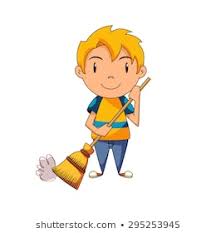 NAKON TOGA UZET ĆETE USISAVAČ I USISATI TEPIHE!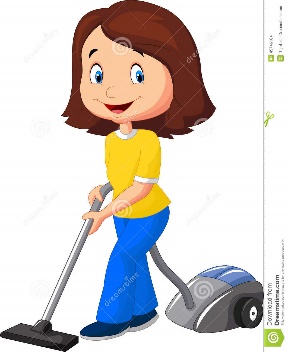 I NA KRAJU, OBRIŠITE POD!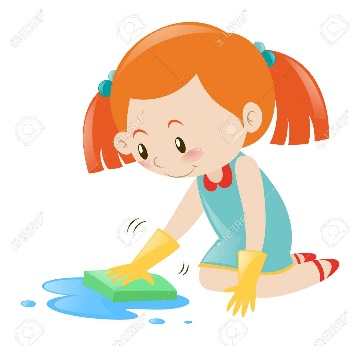 * Slike su uzete sa internetskih stranica: https://clipart.com,  https.//shutterstock.com 